המכינה הקדם צבאית "נחשון" - המדרשה הישראלית למנהיגות חברתית – שבוע 2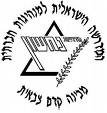 שנה"ל התשע"ה, מחזור י"ח הראשון, שדרות.יום א'7.9.14יב באלוליום ב'1.9.14יג' אלול התשע"דיום ג'2.9.14יד אלול התשע"יום ד'3.9.14טו' אלול התשע"דיום ה'4.9.14טז אלול התשע"דיום ו'5.9.14יז אלול התשע"דמנחה תורןהללאיב              אופירנגהאיבנגהמובילי יוםשחר אכמון ואייל אפרתיגיאנה ויוסישחר קלמר ודורגילית ועמית סמואלאחיאד הס ועמית יערינעם אלסבר טלר נדבתורניםירדן אודי ונעם אלסברגעומר בורבין וארד בלמסיובל בר הלוי ונטע בר טובאלעד ברויר ואביב הכרמלידולב גבעתי ויונית ווליסישי גרינברג ומורן חקק7:15ארוחת בוקרארוחת בוקרארוחת בוקרארוחת בוקרארוחת בוקרארוחת בוקר8:00קיפול ויציאהמיה + נעם – רצועת עזההמשך טיול הכרת הסביבה7:00 כושר גופני8:15 ארוחת בוקרניקיונות9:15הפסקההפסקההפסקההפסקההפסקההפסקה9:30פת"ל – פעילות בבית הספר מדעים אלוןהמשך הליכה – טיול הכרת הסביבהצוק איתן – נטע וטליהחוליית הבית – טיפוח מכינה8:30 פרשת השבוע9:00 סיכום שבועי10:00 יציאה10:45זמן אקטואליהזמן אקטואליהזמן אקטואליהזמן אקטואליהזמן אקטואליהזמן אקטואליה11:00הפסקההפסקההפסקההפסקההפסקההפסקה11:3014:00 ארלזרוב14:45 כפר סילברפת"ל – פעילות בבית הספר מדעים אלוןשמורת ניר-עם – איבחוליית למידה – "שדרות מאז ועד היום"הגעה למכינהסיכום טיול הכרת הסביבהשיעורי חניך: שרון וספיר טרם נבחר נושא11:30פת"ל – פעילות בבית הספר מדעים אלוןשמורת ניר-עם – איבחוליית למידה – "שדרות מאז ועד היום"הגעה למכינהסיכום טיול הכרת הסביבהשיעורי חניך: שרון וספיר טרם נבחר נושא12:45זמן מובילי יוםזמן מובילי יוםזמן מובילי יוםזמן מובילי יוםזמן מובילי יוםזמן מובילי יום13:00ארוחת צהריים + הפסקהארוחת צהריים + הפסקהארוחת צהריים + הפסקהארוחת צהריים + הפסקהארוחת צהריים + הפסקהארוחת צהריים + הפסקה16:0015:30 פתיחת שבוע אופיר16:00 חוליית למידה15:00 יציאה לטיול הכרת הסביבה16:00 סיור במכללת ספירמעבר ארז – נדב קוסטר ושחר אכמוןד"ר ארהלה כהן – הרצאה על שדרותזהות יהודית-גלעד17:15הפסקההפסקההפסקההפסקההפסקההפסקה17:45כושר גופניפעילות חברתית – חוליית ידה"אפעילות חברתית – חוליית קבוצהשיעור איב ונגהשיעור איב ונגה               19:00    ארוחת ערב ארוחת ערב ארוחת ערב ארוחת ערב ארוחת ערב ארוחת ערב 20:00חוליותארוחת ערב ועיבוד יוםלינה: מאגר מים בניר-עםארוחת ערב ועיבוד יוםלינה: גבעת המרדפיםשיתוףמשמר בוגרים21:30עיבוד יומי, תדרוך למחר, וזמן הודעותעיבוד יומי, תדרוך למחר, וזמן הודעותעיבוד יומי, תדרוך למחר, וזמן הודעותעיבוד יומי, תדרוך למחר, וזמן הודעותעיבוד יומי, תדרוך למחר, וזמן הודעותעיבוד יומי, תדרוך למחר, וזמן הודעות